Parte superior do formulárioCronograma:OBS 1: Qualquer alteração nesse cronograma será, quando possível, comunicada previamente aos alunos.  OBS 2: Todos os livros e artigos indicados encontram-se no STOA, disciplina Sociologia Aplicada. ATENDIMENTO AOS ALUNOS COM AGENDAMENTO PRÉVIO: Bloco C1 - Sala 06 - Fone: 3315-0510 - E-mail: valpadilha@usp.brATENÇÃO!    Algumas regras importantes! O uso de celulares, notebooks e equipamentos do gênero não são necessários e atrapalham o foco e a concentração na aula.  Que acordo podemos fazer para garantir que os alunos não utilizarão esses equipamentos durante a aula?  As aulas começam às 10h00. A professora é pontual. Alunos que chegam atrasados atrapalham a aula. Que acordo podemos fazer para estimular que todos sejam pontuais?  Problemas de faltas, atestados, abonos, licenças devem ser resolvidos diretamente na Seção de Graduação, seguindo os trâmites burocráticos conforme regimento da USP. Não cabe ao professor resolver esses assuntos. Cada aluno pode administrar seu limite de 30% de faltas permitidas. O professor poderá eventualmente agendar reposição de aula se precisar faltar por motivo de saúde e justificar sua falta junto ao Departamento de Administração (RAD). Alterações emergenciais de cronograma de aulas serão previamente comunicadas aos alunos. Antes de sair da sala de aula, verifique se não há pertences ou lixo ao seu redor. Jogue no cesto de papelão (reciclável do USP Recicla) garrafas e papéis. Jogue no lixo comum embalagens metalizadas de alimentos e restos de alimentos.  Você tem muita sorte por ter podido chegar até uma universidade pública como a USP num país de imensa desigualdade social. Aproveite ao máximo essa oportunidade valiosa e dedique-se aos estudos! Bom semestre a todos e todas!Cronograma de visitas nas organizações e roteiro temático:EMPRESA: ______________________________________________________________________________Responsável na empresa: ___________________________________________________________________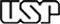 Faculdade de Economia, Administração e Contabilidade de Ribeirão PretoDepartamento de Administração (RAD)Disciplina: RAD1203 - Sociologia Aplicada à AdministraçãoCréditos aula: 2 – 30h/aula no semestre           Docente: Dra. Valquiria Padilha (RAD)Créditos aula: 2 – 30h/aula no semestre           Docente: Dra. Valquiria Padilha (RAD)Tipo: Obrigatória - Semestral                            1º sem. 2017 – TERÇA - das 10h às 11h40Tipo: Obrigatória - Semestral                            1º sem. 2017 – TERÇA - das 10h às 11h40DATAATIVIDADES E CONTEÚDOS107/03Apresentação da docente, do plano de aulas, critérios de avaliação e regras da disciplina.214/03Aula expositiva: O que nos mostra o mundo do trabalho nos dias de hoje?- ANTUNES, Ricardo, A nova morfologia do trabalho e suas principais tendências. In: ANTUNES, R. (ORG.), Riqueza e miséria do trabalho no Brasil II, SP: Boitempo, 2013.- PINTO, Geraldo A., A organização do trabalho no Século XX, SP: Expressão Popular, 2007. - DRUCK, Graça, A precarização social do trabalho no Brasil. In: ANTUNES, R. (ORG.), Riqueza e miséria do trabalho no Brasil II, SP: Boitempo, 2013.- Outros artigos e livros321/03Aula expositiva dialogada: Como fazer um diagnóstico com trabalhadores numa organização e elaboração de roteiro de entrevista          - Relações de trabalho      - Organização do trabalho      - Organograma e hierarquia      - Carga e ritmo de trabalho     428/03Aula expositiva dialogada: Como fazer um diagnóstico com trabalhadores numa organização e elaboração de roteiro de entrevista      - Salários     - Formas de contrato de trabalho e qualificação de trabalhadores     - Rotatividade504/04Aula expositiva dialogada: Como fazer um diagnóstico com trabalhadores numa organização e elaboração de roteiro de entrevista              - Formas de controle do trabalho     - Jornada de trabalho e equilíbrio trabalho-vida privada     - Saúde física e psíquica do trabalhador11/04Semana Santa – sem aulas na USP618/04- Reunião dos grupos (em aula) para ajustes, dúvidas, organização das tarefas etc725/04- Apresentação Grupos 1 e 2802/05- Apresentação Grupos  3 e 4909/05- Apresentação Grupos 5 e 61016/05- Apresentação Grupos  7 e 81123/05- Apresentação Grupos 9 e 101230/05O que nos mostra o estudo de caso feito?- Síntese dos diagnósticos e proposições.1306/06O que nos mostra o estudo de caso feito?- Síntese dos diagnósticos e proposições.1413/06O que nos mostra o estudo de caso feito?- Síntese dos diagnósticos e proposições.- Devolutiva com empesa?- Entrega dos relatórios finais pelos grupos1520/06Encerramento da disciplina. Entrega das notas. Avaliação dos alunos sobre a disciplina e a docente. Avaliação:Os alunos serão avaliados da seguinte maneira:Cada grupo de 5 membros deverá fazer a visita na empresa, seguindo o roteiro elaborado (que estará disponível no STOA). Apresentar para a classe os resultados da investigação/diagnóstico no dia agendado. Entregar por escrito relatório para a professora, no dia agendado. Enviar os slides apresentados em aula para e-mail da docente (valpadilha@usp.br) no dia da apresentação- Apresentação oral, avaliação individual: de zero a quatro        - Relatório escrito, avaliação do grupo: de zero a seisO relatório deverá conter: diagnóstico realizado, discussões feitas com o grupo e referencial teórico, síntese apresentada pelos outros grupos e proposições aos problemas levantados pelos grupos. - Capa, sumário, notas de rodapé, citações e Referências conforme normas da ABNT.A média final da disciplina será resultado da soma das 2 notas obtidas no semestre. - Se o aluno faltar e não fizer a apresentação oral, poderá fazer uma prova escrita, individual, sobre todo o conteúdo do semestre, no dia 27 de junho de 2017, terça, das 10h00 às 11h40.  Vale de zero a 4,0.Será aprovado na disciplina o aluno que obtiver nota final entre 5,0 (cinco) e 10,0 (dez) e tiver frequência mínima regimental de 70%.O aluno que obtiver média entre 3,0 e 4,9 poderá fazer uma reavaliação (REAVAL), com data a ser estipulada pelo Departamento (RAD). O aluno que obtiver média entre zero e 2,9 estará reprovado sem direito a fazer REAVAL.O cálculo de uma média aritmética simples será feito com a nota da avaliação de recuperação (REAVAL) e a média obtida na disciplina. Será aprovado o aluno que atingir média final igual ou superior a 5,0 (cinco). Alunos com média final entre zero e 4,9 estarão reprovados na disciplina.GrupoDataVisitaTrabalhadoresMembros dos grupos